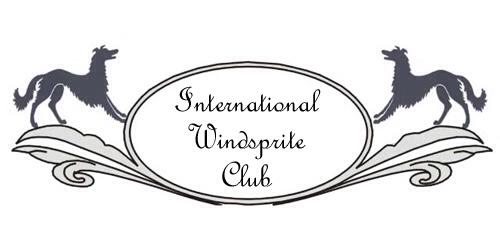 Membership EndorsementForApplicant:________________________________________________________Endorser (please print): ___________________________________   E-Mail: ____________________________________Please provide a summary of how long you have known the applicant and why the applicant should be considered for membership in the International Windsprite Club.I certify that I am a member in good standing of the International Windsprite Club, and am pleased to endorse the above applicant for membership.Signature:_____________________________________________________  Date: _____________________(If endorsement is emailed, your name entered on the signature line will be considered an acceptable electronic signature). Please mail completed form to:IWC c/o Donna DeVoist, 6617 State Route 79, Chenango Forks NY 13746 USAOR e-mail to ddevoist@stny.rr.com 